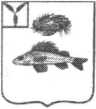 АДМИНИСТРАЦИЯЕРШОВСКОГО МУНИЦИПАЛЬНОГО РАЙОНА
       САРАТОВСКОЙ ОБЛАСТИ                                 ПОСТАНОВЛЕНИЕот_10.02.2020г.             №____114________                                            г. ЕршовНа основании Федерального Закона от 24.07.1998 года № 124-ФЗ «Об основных гарантиях прав ребёнка в Российской Федерации», от 06.10.2003 года № 131-ФЗ «Об общих принципах организации местного самоуправления в Российской Федерации», в соответствии с постановлением Правительства Саратовской области от 3 декабря 2019 года № 845-П «Об утверждении средней стоимости путевки в организации отдыха детей и их оздоровления на территории Саратовской области на 2020 год», руководствуясь Уставом Ершовского муниципального района и в целях обеспечения в 2020 году летнего отдыха, оздоровления и занятости детей и подростков, проживающих на территории Ершовского муниципального района, администрация Ершовского муниципального района ПОСТАНОВЛЯЕТ:Установить на 2020 год стоимость путевки в загородный стационарный детский оздоровительный лагерь МАУ ЕМР Саратовской области ФОК «Дельфин» в размере 835 рублей (восемьсот тридцать пять рублей 00 коп.) в сутки на одного ребенка (17 535 рублей со сроком пребывания 21 день).Установить на 2020 год стоимость услуг по организации питания, приобретение медикаментов, канцелярских товаров, хозяйственных товаров, спортивного инвентаря для детей в организованных на базе общеобразовательных организаций и учреждений дополнительного образования лагерей с дневным пребыванием детей и организацией двухразового питания (со сроком пребывания не более чем 21 день)- исходя из средней стоимости пребывания 1 ребенка в день в лагере с дневным пребыванием в размере: 168  руб. 00 коп. (сто шестьдесят восемь  рублей 00 коп.), из них: 146 руб. 00 коп. (сто сорок шесть рублей 00 коп.) на организацию питания, 22 руб. 00 коп. (двадцать два рубля 00 коп.) на приобретение медикаментов, канцелярских товаров, хозяйственных товаров и спортивного инвентаря.	3.Сектору по информационным технологиям и программного обеспечения администрации Ершовского муниципального района Саратовской области, разместить настоящее постановление на официальном сайте администрации Ершовского муниципального района в сети «Интернет».	4.Контроль  за исполнением настоящего постановления возложить на заместителя главы администрации Ершовского муниципального района Саратовской области по социальным вопросам.Глава Ершовского 						                     муниципального района                                                          С.А. ЗубрицкаяОб установлении стоимости путевки в загородный стационарный детский оздоровительный лагерь МАУ ЕМР Саратовской области ФОК «Дельфин», оплаты стоимости услуг по организации питания в лагерях с дневным пребыванием детей, организованных в муниципальных образовательных учреждениях Ершовского муниципального района на 2020 год